JOB DESCRIPTIONTitle:    	Department:   	 Reports to title:   	Full Time:	 	 Part Time:   	 Date Prepared:	 	Position Grade: 	Regular Daily Work Schedule:   	to   	Pay Type:  Weekly 	 Monthly 	Months Per Year: 	 Hours Per Week: 	(Summer Months)   Months Per Year: 	 Hours Per Week: 	1.  Summary of Position:Takes appropriate actions to support a diverse workforce and participates in the College’s efforts to create a respectful, inclusive, and welcoming work environment. 2.   Principal Duties and Responsibilities:5%  Performs other duties/functions as requested.All employees are expected to participate in the College’s efforts to create a respectful, inclusive, and welcoming work environment. 3.   Internal-External Interaction/Communication:4.   Education:  (include certifications and licenses) Required:Preferred:5.   Experience:  (List specific skills necessary to perform this job) Required:Preferred:6.   Environmental and Physical Demands:  (Please describe the work environment and unusual physical demands, i.e. lifting requirements.)7.   Decision Making:8.   Supervision Exercised/R	eceived:Supervisory Responsibility:	Yes	 		No	 	Number of Employees Supervised:  ________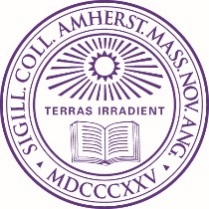 Amherst CollegeOffice of Human Resources